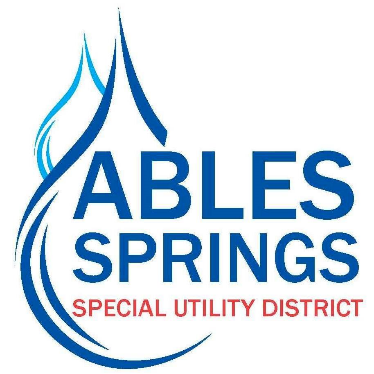 Adopted by the majority vote of the Board of Directors for the Ables Springs Special Utility District on the 20th day of September, 2023, the District’s water rates will increase effective November 1, 2023 at the rates listed below.  Tiered Rates Per Thousand Gallons         Current Rate						New Rate         Monthly Minimum Charge (No Water Usage) -$39.50	Monthly Minimum Charge (No Water Usage) -$42.50         Standard Service Water Rates (5/8” x3/4”)			Standard Service Water Rates (5/8” x3/4”)0-2,000 gallons ------------$6.40/thousand gallons		0-2,000 gallons ------------$7.00/thousand gallons2,001-6,000 gallons ------ $6.90/thousand gallons	2,001-6,000 gallons ------ $8.00/thousand gallons             6,001-10,000 gallons ----$9.15/thousand gallons		6,001-10,000 gallons -----$9.50/thousand gallons10,001-20,000 gallons ---$9.40/thousand gallons	10,001-20,000 gallons ---$11.50/thousand gallons20,001-40,000 gallons ---$10.65/thousand gallons	20,001-40,000 gallons ---$12.50/thousand gallonsOver 40,000 gallons ------ $12.40/thousand gallons	Over 40,000 gallons ------ $14.50/thousand gallons            Standard (5/8”x3/4”) Meter Tap Fee --------$5,475		Standard (5/8”x3/4”) Meter Tap Fee --------$6,150The District hereby gives the required thirty-day notice via publication in the local newspaper for two consecutive weeks and is providing notice on the utility bills with a direct link to the District’s website, and a public notice at the District’s business office located at 30100 FM 429, Terrell, TX 75161. 